ПРОГРАММАпроведения вступительных испытаний по специальностям20.02.02 ЗАЩИТА В ЧРЕЗВЫЧАЙНЫХ СИТУАЦИЯХ    20.02.04 ПОЖАРНАЯ БЕЗОПАСНОСТЬ49.02.01ФИЗИЧЕСКАЯ КУЛЬТУРАПрограмма проведении вступительных испытаний по специальностям 20.02.02 Защита в чрезвычайных ситуациях, 20.02.04 Пожарная безопасность, 49.02.01 Физическая культура (углубленный уровень) Профессионально-педагогического колледжа СГТУ имени Гагарина Ю.А разработана на основе «Комплексной программы физического воспитания учащихся 1-11 классов» В.И. Ляха, А.А. Задневича, нормативов Всероссийского физкультурно-спортивного комплекса «Готов к труду и обороне», в соответствии с Правилами приема в 2022 году в Федеральное государственное бюджетное образовательное учреждение высшего образования «Саратовский государственный технический университет имени Гагарина Ю.А.» на обучение по образовательным программам среднего профессионального образования.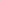 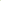 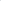 Правила и порядок проведения вступительных испытанийПри приеме в СГТУ имени Гагарина Ю.А. для обучения по специальностям СПО 20.02.02 Защита в чрезвычайных ситуациях, 20.02.04 Пожарная безопасность, 49.02.01 Физическая культура (углубленный уровень) проводятся вступительные испытания, требующие у поступающих наличия физических качеств.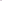 Вступительные испытания проводятся в форме сдачи нормативов: 
бег 100 м, 1000 м, прыжки в длину с места, сгибание и разгибание рук в упоре лежа (для девушек), подтягивание из виса на высокой перекладине (для юношей).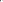 Вступительное испытание оформляется протоколом, в котором фиксируются результаты выполнения нормативов поступающими.Результаты вступительных испытаний оцениваются по зачетной системе, выносится резолюция «прошел», либо «не прошел» вступительное испытание.Повторная сдача вступительного испытания при получении неудовлетворительного результата не допускается.Лица, забравшие документы после завершения приема документов, или получившие на вступительном испытании неудовлетворительный результат, выбывают из списка рассматриваемых к зачислению на данную специальность.Лица, не явившиеся на вступительное испытание, проводимое СГТУ имени Гагарина Ю.А., по уважительной причине (болезнь или иные обстоятельства, подтвержденные документально), допускаются к ним в параллельных группах на следующем этапе сдачи вступительных испытаний или индивидуально в период до их полного завершения.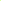 При организации сдачи вступительных испытаний, проводимых университетом, на каждую специальность в несколько потоков по соответствующим условиям обучения не допускается повторное участие абитуриента в сдаче вступительных испытаний в другом потоке.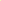 Результаты вступительных испытаний при приеме на очную форму обучения признаются в качестве результатов вступительных испытаний на другие формы получения образования и (или) условия обучения.Вступительные испытания проводятся предметной экзаменационной комиссией университета.Вступительные испытания проводятся при приеме на первый курс очного обучения с 1 по 15 августа.Расписание вступительных испытаний доводится персонально до каждого абитуриента в отборочных комиссиях. Факт ознакомления с расписанием подтверждается личной подписью абитуриента в экзаменационном листе, который абитуриент получает в отборочной комиссии при оформлении личного дела. В экзаменационном листе указываются предмет, место, дата и время сдачи вступительных испытаний.В день вступительных испытаний абитуриент обязан:явиться за 15 минут до его началаиметь при себе паспорт, экзаменационный лист, медицинскую справку.Данные документы являются пропуском на вступительное испытание.Во время проведения вступительного испытания абитуриенты обязаны соблюдать следующие правила поведения:являться в место проведения испытаний, указанное в экзаменационном листе;соблюдать правила прохождения вступительного испытания;не покидать пределов территории, которая установлена приемной комиссией для проведения вступительного испытания;не использовать средства оперативной связи;находиться в спортивной форме одежды;знать правила выполнения сдаваемых нормативов.За нарушение правил поведения абитуриент может быть удален со вступительного испытания с соответствием акта об удалении и проставлением результата «не прошел» испытание, о чем делается запись в протоколе. Абитуриенты, не согласные с результатом вступительного испытания, имеют право на апелляцию в соответствии с разделом 6 настоящих правил приема.Язык проведения вступительных испытаний всех видов – русский.На вступительных испытаниях должна быть обеспечена спокойная и доброжелательная обстановка, предоставлена возможность поступающим наиболее полно проявить уровень своих знаний и умений.Правила выполнения вступительного испытанияБег на дистанцию 100 м. Проводится на беговой дорожке стадиона. Стартер подает команду «НА СТАРТ». Положение старта произвольное (низкий или высокий старт). После того как участники займут стартовые позиции, стартер поднимает флаг и подает следующую команду «ВНИМАНИЕ». Участники принимают наиболее удобное положение для начала бега. После полного прекращения движений стартер дает сигнал к началу бега отрывистой громкой командой «МАРШ», сопровождаемой резким опусканием ранее поднятого флага.При прохождении дистанции абитуриенты стартуют по своим дорожкам, определенным членом предметной экзаменационной комиссией университета. Каждый абитуриент должен бежать по своей дорожке до финиша.Результат абитуриенту не засчитывается:если был осуществлен переход на другую дорожку, что явилось помехой участнику, бегущему по этой дорожке;за прохождение любого отрезка дистанции по чужой дорожке, ведущее к сокращению дистанции;в случае падения абитуриента на дистанции в следствии его неподготовленности.Бег на дистанцию 1000 м. Выполняется на ровном прямом участке или стадионе с низкого (высокого) старта, в составе группы. Перед началом бега участники располагаются в 2-3 метрах от линии старта. По команде «НА СТАРТ» бегуны занимают исходное положение там, чтобы одна нога находилась у стартовой линии, не наступая на нее, а другая была бы оставлена на полшага назад. По команде «МАРШ» бегун активно выталкивается и начинает бег, стремясь занять выгодную позицию.Бег проводится по общей дорожке, каждый участник должен двигаться так, чтобы не мешать другим участникам. Обходить соперника нужно справа от него, с левой стороны обход разрешается только в тех случаях, когда бегущий впереди отошел от бровки настолько, что можно пройти мимо него. Участник, обгоняющий бегущего впереди, не должен толкать его, наваливаться на него туловищем или пересекать ему путь. Абитуриент, бегущий впереди, не должен толкать обгоняющего или каким-либо путем задерживать его продвижение.Абитуриент считается выбывшим (сошедшим с дистанции), если он покинул дорожку, т.е. перешел за внутреннюю или внешнюю границу беговой дорожки.Запрещены попытки сокращения дистанции.Прыжок в длину с места. Совершается из исходной позиции: ноги врозь на ширине стопы и полусогнуты в коленях, носки ног на уровне линии, руки отведены назад, тело подано вперед. Абитуриент прыгает, отталкивается двумя ногами с интенсивным размахом руками от размеченной линии на максимальное для него расстояние и приземляется на обе ноги. При приземлении нельзя опираться руками сзади. Измеряется расстояние между линией отталкивания и отпечатком ног (по пяткам) при приземлении (см), засчитывается лучший результат из трех попыток.Сгибание разгибание рук в упоре лежа (девушки). Выполняется из исходного положения «упор лежа на горизонтальной поверхности, руки полностью выпрямлены в локтевых суставах, туловище и ноги составляют одну единую линию». Отжимание засчитывается, когда испытуемый, коснувшись грудью пола (горизонтальной поверхности) возвращается в исходное положение. При выполнении упражнения запрещены движения в тазобедренных суставах. Подсчитывается количества раз выполнения упражнения.Подтягивание из виса на высокой перекладине (юноши). Выполняется на гимнастической перекладине из исходного положения «вис хватом сверху». Каждому участнику предоставляется одна попытка. Во время выполнения упражнения не допускаются сгибания туловища и ног в коленных суставах, движения ногами, рывки, махи и раскачивания, перехваты рук, подтягивание засчитывается, если подбородок абитуриента находится выше уровня перекладины, а при опускании руки полностью выпрямляются в локтевых суставах. Подсчитывается количества раз выполнения упражнения.Критерии оценки Критерии оценки вступительных испытаний по специальности 20.02.02. Защита в чрезвычайных ситуациях, 20.02.04 Пожарная безопасность:									      (девушки 17 лет и старше)     (юноши 17 лет и старше)									     (девушки 16 лет и моложе)        (юноши 16 лет и моложе)Критерии оценки вступительных испытаний по специальности 49.02.01 Физическая культура (углубленный уровень)      (девушки 17 лет и старше)     (юноши 17 лет и старше)  									     (девушки 16 лет и моложе)        (юноши 16 лет и моложе)№ п/пТестыОценки испытанийОценки испытаний№ п/пТестыСданНе сдан1.Бег 100 метров (с)17,4  (и менее)17,5 (и более)2.Прыжок в длину с места (см)170 (и более)169 (и менее)3.Бег 1000 метров (мин)4,30 (и менее)4,31 (и более)4.Силовой тест-сгибание и разгибание рук в упоре (количество раз)15 (и более)14 (и менее)№ п/пТестыОценки испытанийОценки испытаний№ п/пТестыСданНе сдан1.Бег 100 метров (с)14,3 (и менее)14,4 (и более)2.Прыжок в длину с места (см)210 (и более)209 (и менее)3.Бег 1000 метров (мин)4,00 (и менее)4,01 (и более)4.Силовой тест-подтягивание на высокой  перекладине (количество раз)11 (и более)10 (и менее)№ п/пТестыОценки испытанийОценки испытаний№ п/пТестыСданНе сдан1.Бег 100 метров (с)17,6 (и менее)17,7 (и более)2.Прыжок в длину с места (см)165 (и более)164 (и менее)3.Бег 1000 метров (мин)4,40 (и менее)4,41 (и более)4.Силовой тест-сгибание и разгибание рук в упоре (количество раз)13 (и более)12 (и менее)№ п/пТестыОценки испытанийОценки испытаний№ п/пТестыСданНе сдан1.Бег 100 метров (с)14,8 (и менее)14,9 (и более)2.Прыжок в длину с места (см)200 (и более)199 (и менее)3.Бег 1000 метров (мин)4,20 (и менее)4,21 (и более)4.Силовой тест-подтягивание на высокой  перекладине (количество раз)9 (и более)8 (и менее)№ п/пТестыОценки испытанийОценки испытаний№ п/пТестыСданНе сдан1.Бег 100 метров (с)16,2 (и менее)16,3 (и более)2.Прыжок в длину с места (см)185 (и более)184 (и менее)3.Бег 1000 метров (мин)4,26 (и менее)4,27(и более)4.Силовой тест-сгибание и разгибание рук в упоре (количество раз)20 (и более)19 (и менее)№ п/пТестыОценки испытанийОценки испытаний№ п/пТестыСданНе сдан1.Бег 100 метров (с)13,8 (и менее)13,9 (и более)2.Прыжок в длину с места (см)230 (и более)229 (и менее)3.Бег 1000 метров (мин)3,30 (и менее)3,31 (и более)4.Силовой тест-подтягивание на высокой  перекладине (количество раз)14 (и более)13 (и менее)№ п/пТестыОценки испытанийОценки испытаний№ п/пТестыСданНе сдан1.Бег 100 метров (с)17,2 (и менее)17,3 (и более)2.Прыжок в длину с места (см)180 (и более)179 (и менее)3.Бег 1000 метров (мин)4,37 (и менее)4,38  (и более)4.Силовой тест-сгибание и разгибание рук в упоре (количество раз)20 (и более)19 (и менее)№ п/пТестыОценки испытанийОценки испытаний№ п/пТестыСданНе сдан1.Бег 100 метров (с)14,2 (и менее)14,3 (и более)2.Прыжок в длину с места (см)215 (и более)214 (и менее)3.Бег 1000 метров (мин)3,40 (и менее)3,41 (и более)4.Силовой тест-подтягивание на высокой  перекладине (количество раз)11 (и более)10 (и менее)